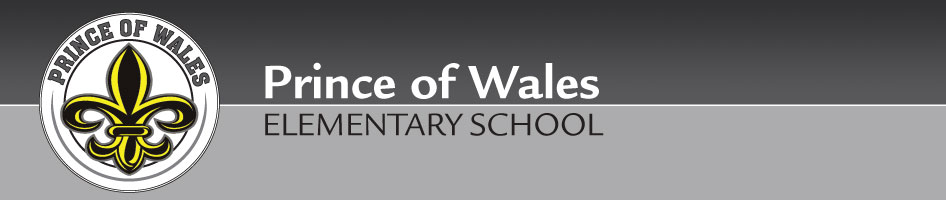      School Council MinutesMeeting Date: February 27, 2017@ 9:15 a.m.http://www.hwdsb.on.ca/princeofwales/Welcome: Shoana Beattie, Dianna Gillespie, Tamara Perks, Jessica Gamble, Alicia Couture, Sylvia Ziegler, Jennifer Ziegler, Melissa Baxter, John Hucliak, Bonnie Hamilton (LRT), Adam Farr (LRT), Jennifer Beattie (Teacher Representative), Pat Petruccelli (Principal).Approval of the Agenda: John. H, and Jen. Z - All in Favour.Approval of the Minutes: John. H. and Jen Z.Time Keeper Appointed: Jen. Z approved and John. H. (Seconder) All in Favor.          Motions:          Nutrition Program: Tamara Perks/ Dianna GillespieCouncil would like to inform Parents of Cost of Nutrition Program via School letter, and ask students for a small donation. Dianna Gillespie mentioned the costs of daily program per child. – Approved.Follow- Up on Safety: Shoana Beattie/Principal Speed Bumps Re: on Melrose Ave. and Traffic ConcernsCouncillor Green has been contacted and a speed bump will be installed at no cost to the school.Councillor Green and City of Hamilton will cover the cost of $ 1500 of instillation.Councillor Green and the City of Hamilton will be changing speed to 40km on Lottridge St. and Melrose Ave. Principal will follow upTreasure’s Report:  Jessica GambleSubs $1038.60Pizza $ 539.55      Total Accrual for February: $1676.15Fundraising Sub Committee:  Shoana Beattie/Jessica GambleChocolate Bars will be arriving on March 20, 2017As per earlier minutes all proceeds will be distributed to various areas of the school.Fundraising calendar, and collaboration with teachers will be developed with fundraising subcommittee, and other school coordinated events, so no over lapping will occur between teachers and council.      5.      Old Business: Dianna Gillespie     - No smoking signs will be constructed by Ms. Gregory’s Class.      6.     New Business: Dianna Gillespie/Tamara Perks       - Head Lice 30/31 classrooms in total.      -13% of our students had evidence.      -EA’s will recheck infected students after treatment. -A New procedure was created that Volunteer Parents will do the checks 3 times per year, September, January and March. -Follow up on School Constitution: Rebecca Doll from Councillor Greens Office, will attend School   Council Social on March 11, 2017.  We will make our, Values, Vision and Mission Statement for a successful Constitution.      7.     Nutritional Program: Deferred to next meeting.      8.    Home and School Report: Jennifer Ziegler      -Art Program started last Monday for Children, and Parents.      - Crayola will be providing the art supplies.      -There will be an art program as a pilot program with teachers, Ms. Toscani, and Mr. Anderson     - We are planning to change the time of the Art Program to accommodate Parents and Children     - 80% of Parents and Children attended      - Next Meeting: April 3rd, 2017 @9:15 a.m. #117     9.    Teachers Report: Ms. Beattie/Ms. Hamilton     - Fundraising for Spirt Day will help with the school costumes for school play “We Are Monsters”     -Tim Hortons field will be doing and Easter egg hunt from K-4     -Grade 4 Has a trip to Dundas Valley Conservation Area     -Grade 8 Graduation Photos have taken place. Retake is on April 5th, 2017.10.    Principal Report: See Attached.11.   Other Business:-Fundraising Calendar- Delegate, Dates, and focus on where proceeds go in conjunction with teachers-Tim Hortons Camp will be in April, for grade’s 6-8 -Cross Walks with volunteers wearing Safety Vests-Speed Hump where will be located?-Follow up with Councillor Green/Principal RE: Parking Concerns on Melrose Ave.Next Meeting Date April 24, 2017 @ 9:15 a.m. In Room 117.Adjournment @ 10:45 a.m.